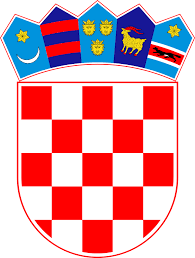   REPUBLIKA HRVATSKA   ISTARSKA ŽUPANIJAGRAD POREČ – PARENZOCITTA DI POREČ-PARENZOUpravni odjel za društvene djelatnostiKLASA: 402-08/24-01/01URBROJ: 2163-6-21/07-24-1Poreč-Parenzo, 02.01.2024. godineNa temelju članka 20. Pravilnika o financiranju programa i projekta koje provode organizacije civilnog društva („Službeni glasnik grada Poreča-Parenzo“ broj 1/16 i 1/18) Upravni odjel za društvene djelatnosti objavljujeJavni natječaj za financiranje programa i projekata organizacija civilnog društva u području razvoja civilnog društva, kulture, sporta  i rekreacije i socijalne skrbi u 2024. godiniI.Grad Poreč-Parenzo poziva udruge koje su programski/projektno usmjerene na rad u područjima naznačenim u ovom Javnom natječaju za financiranje programa i projekata organizacija civilnog društva u području razvoja civilnog društva, kulture, sporta i rekreacije i socijalne skrbi (u daljem tekstu: Natječaj), da se prijave za financijsku podršku programima/projektima koji doprinose razvoju prioritetnih područja iz ovog Natječaja.II.Sukladno članku 4., stavak 2. Uredbe o kriterijima, mjerilima i postupcima financiranja i ugovaranja programa i projekata od interesa za opće dobro koje provode udruge (“Narodne novine” broj 26/15) dio natječajne procedure Grad Poreč – Parenzo provodi u suradnji sa vanjskim suradnicima u dijelu koji se odnosi na provedbu postupka ocjenjivanja prijava, organiziraciju i koordiniraciju rada Povjerenstva za ocjenjivanje programa i projekata, organiziraciju i koordinaciju rada Povjerenstva za prigovore te izrade  prijedloga rješenja prigovora.III.Udruge, sukladno ovom Natječaju, mogu prijaviti program/projekt za sljedeća prioritetna područja:	 PRIORITETNO PODRUČJE 1 – RAZVOJ CIVILNOG DRUŠTVAPodprioritet 1.1. – kvalitetno i organizirano provođenje slobodnog vremena djece i mladih koje se provodi tijekom cijele godine  Podprioritet 1.2. – izvođenje programa organiziranog provođenja slobodnog vremena za djecu predškolskog i osnovnoškolskog uzrasta za vrijeme ljetnih školskih praznika – Ljetni kamp za djecuPodprioritet 1.3. – educiranje djece za demokratsko građanstvo i aktivno sudjelovanje djece u područjima donošenja odlukaPodprioritet 1.4. – njegovanje vrijednosti antifažizma i tekovina NOB-aPodprioritet 1.5. – očuvanje sjećanja na Domovinski ratPRIORITETNO PODRUČJE 2 - AKTIVNO UKLJUČIVANJE MLADIHPodprioritet 2.1. – jačanje mladih za preuzimanje aktivne uloge u društvenom životu GradaPodprioritet 2.2. – aktivno sudjelovanje mladih, rad s mladima - koordinacija provedbe aktivnosti u Klubu za mlade PorečPodprioritet 2.3. – poticanje razvoja neformalinh programa obrazovanja u skladu s potrebama mladih kojima se potiče tehničko razmišljanje i kreativnost Podprioritet 2.4. –  aktivno sudjelovanje mladih – klubovi studenata PRIORITETNO PODRUČJE 3 – KULTURAPodprioritet 3.1. – aktivnosti u području glazbe i glazbeno scenske umjetnosti, suvremenog plesa i pokreta tijekom cijele godinePodprioritet 3.2. – aktivnosti u području glazbe i glazbeno scenske umjetnosti, suvremenog plesa i pokreta tijekom ljetaPodprioritet 3.3. – poticanje kulturno umjetničkog amaterizmaPodprioritet 3.4. – razvijanje kulture nacionalnih manjinaPRIORITETNO PODRUČJE 4 – SPORT I REKREACIJAPodprioritet 4.1. – organizacija sportskih aktivnosti za osobe s invaliditetom u teretani na spravama prilagođenim osobama s invaliditetomPRIORITETNO PODRUČJE 5 – SOCIJALNA SKRBPodprioritet 5.1. – podrška liječenim ovisnicima i članovima njihovih obiteljiPodprioritet 5.2. – kvalitetno provođenje slobodnog vremena te aktivno sudjelovanje u životu zajednice osoba starije životne dobi Podprioritet 5.3. – sprječavanje rizika društvene isključenosti Podprioritet 5.4. – osiguravanje punog i aktivnog sudjelovanja osoba s invaliditetom u životu zajednicePodprioritet 5.5. – osiguravanje punog i aktivnog sudjelovanja osoba s invaliditetom (slabovidnih i slijepih, gluhih i nagluhih i osoba s tjelesnim invaliditetom) u životu zajednice te uključivanje u sportske, rekreativne i druge aktivnosti u zajedniciIV.Ukupno planirana vrijednost Natječaja 153.235,00 eura.Planirana vrijednost po područjima te najniži i najviši iznos sredstava po područjima određuju se kako slijedi:V.Rok za podnošenje prijedloga programa/projekata je 30 dana od dana objave Natječaja, a završava 02.02.2024. godine do 12:00 sati.Prijave se dostavljaju isključivo na propisanim obrascima koji su zajedno s Uputama za prijavitelje, dostupni na mrežnim stranicama Grada Poreča-Parenzo www.porec.hr. Prijave se dostavljaju skenirano putem elektroničke pošte na adresu javni.natjecaj.udruge@porec.hr spredmetom „Javni natječaj Grada Poreča za 2024. godinu”sa navedenim nazivom organizacije pošiljatelja u potpisu.VI.Na ovaj natječaj jedna organizacija može prijaviti najviše tri programa/projekta u različitim podprioritetima na razdoblje do 31.12.2024. godine. Organizacija koja je ugovorila 3 programa/projekta može istovremeno biti partner drugim oranizacijama na provedbi njihovih programa/projekata u okviru ovog Natječaja. Pravo prijave na ovaj Natječaj imaju udruge koje zadovoljavaju sljedeće uvjete:da su upisane u Registar udruga,da su upisane u Registar neprofitnih organizacija pri Ministarstvu financija,da su svojim statutom opredijeljene za obavljanje djelatnosti i aktivnosti koje su u skladu s podprioritetom natječaja na koji se prijavljujuda svojim programom/projektom obuhvaćaju korisnike s područja Grada Poreča-Parenzoda prijavljene aktivnosti provode na području Grada Poreča-Parenzo(iznimno za klubove studenata projektne aktivnosti se mogu provoditi izvan područja Grada Poreča-Parenzo ako uključuju korisnike koji imaju prebivalište na području Grada Poreča- Parenzo.)da su uskladile svoj statut s odredbama Zakona o udrugama („Narodne novine“ broj 74/14,70/17 98/2019) ili su podnijele zahtjev za usklađivanjem statuta nadležnom uredu odnosno tijelu (što dokazuju potvrdom nadležnog ureda odnosno tijela); da su osobe ovlaštene za zastupanje udruge (i potpisivanje ugovora o dodjeli financijskih sredstava) u mandatu, što se potvrđuje uvidom u Registar udruga;da vode transparentno financijsko poslovanje u skladu sa zakonskim propisima,da uredno ispunjavaju obveze iz ranije sklopljenih ugovora o financiranju iz javnih izvora,da uredno ispunjavaju obvezu plaćanja doprinosa za mirovinsko i zdravstveno osiguranje i plaćanja poreza, drugih davanja prema državnom proračunu i proračunu Grada Poreča-Parenzo, te ustanovama i poduzećima čiji je osnivač/vlasnik Grad Poreč-Parenzo,da se protiv osobe ovlaštene za zastupanje udruge i voditelja programa/projekta ne vodi kazneni postupak i nije pravomoćno osuđen za prekršaje i kaznena djela sukladno odredbama Uredbe o kriterijima, mjerilima i postupcima financiranja i ugovaranja programa i projekta od interesa za opće dobro koje provode udruge („Narodne novine“ broj 26/15).VII. Postupak zaprimanja, otvaranja i pregleda dostavljenih prijava, procjena prijava, dostava dodatne dokumentacije, ugovaranje, donošenje odluke o dodjeli financijskih sredstava, podnošenje prigovora, postupanje s dokumentacijom kao i indikativni kalendar provedbe Natječaja detaljno su opisani u Uputama za prijavitelje. Prijavitelj može podnijeti prijavu za program/projekt čiji je traženi iznos iz proračuna Grada Poreča-Parenzo manji od 1.000,00 eura i/ili program/projekt čiji je traženi iznos iz proračuna Grada Poreča-Parenzo veći od 1.000,00 eura uz uvjet da prijavitelj može prijaviti najviše tri programa/projekta u različitim podprioritetima za razdoblje provedbe do 31.12.2024. godine. Uvjeti natječaja razlikuju se ovisno o tome koji se iznos financijske potpore traži iz proračuna Grada Poreča-Parenzo. Uvjeti natječaja koje organizacija treba ispuniti, ovisno o vrijednosti financijske potpore koja se traži od Grada Poreča-Parenzo do 1.000,00 eura ili veće od 1.000,00 eura, detaljno su navedeni u uputama za prijavitelje.Razmatrat će se samo programi/projekti koji su pravodobno prijavljeni, te koji u cijelosti zadovoljavaju propisane uvjete Natječaja.VIII.S organizacijama kojima će biti odobrena financijska sredstva, Grad Poreč-Parenzo će sklopiti ugovor kojim će se detaljnije propisati prava i obveze potpisnika.IX.Sva pitanja vezana uz Natječaj mogu se postaviti elektroničkim putem slanjem upita na adresu e-pošte:  najkasnije do 19.01.2024. godine. Odgovori na pojedine upite bit će poslani najkasnije u roku od 4 dana od dana zaprimanja upita izravno na adrese onih koji su pitanja postavili.U svrhu osiguranja ravnopravnosti svih potencijalnih prijavitelja, Grad Poreč-Parenzo ne može davati prethodna mišljenja o prihvatljivosti prijavitelja, partnera, aktivnosti ili troškova navedenih u prijavi. PROČELNICA P.O. Tihana MikulčićPrioritetno područje /PodprioritetPrioritetno područje /PodprioritetPrioritetno područje /PodprioritetNajniži iznos sredstava koji se može prijaviti i ugovoriti po pojedinoj prijaviNajviši iznossredstava koji se može prijaviti iugovoriti popojedinoj prijaviNajmanji broj prijava koje će se financiratiNajveći broj prijava koje će se financiratiUkupno raspoloživiiznos1. Razvoj civilnoga društvaPodručje/aktivnost u proračunu: Program 1022: Razvoj civilnog društva u društvenim djelatnostima Aktivnost A100001: Financiranje programa i projekata udruga u razvoju civilnog društva1. Razvoj civilnoga društvaPodručje/aktivnost u proračunu: Program 1022: Razvoj civilnog društva u društvenim djelatnostima Aktivnost A100001: Financiranje programa i projekata udruga u razvoju civilnog društva1. Razvoj civilnoga društvaPodručje/aktivnost u proračunu: Program 1022: Razvoj civilnog društva u društvenim djelatnostima Aktivnost A100001: Financiranje programa i projekata udruga u razvoju civilnog društva1. Razvoj civilnoga društvaPodručje/aktivnost u proračunu: Program 1022: Razvoj civilnog društva u društvenim djelatnostima Aktivnost A100001: Financiranje programa i projekata udruga u razvoju civilnog društva1. Razvoj civilnoga društvaPodručje/aktivnost u proračunu: Program 1022: Razvoj civilnog društva u društvenim djelatnostima Aktivnost A100001: Financiranje programa i projekata udruga u razvoju civilnog društva1. Razvoj civilnoga društvaPodručje/aktivnost u proračunu: Program 1022: Razvoj civilnog društva u društvenim djelatnostima Aktivnost A100001: Financiranje programa i projekata udruga u razvoju civilnog društva1. Razvoj civilnoga društvaPodručje/aktivnost u proračunu: Program 1022: Razvoj civilnog društva u društvenim djelatnostima Aktivnost A100001: Financiranje programa i projekata udruga u razvoju civilnog društva59.520,00 eura 1.1.Kvalitetno i organizirano provođenje slobodnog vremena djece i mladih koje se provodi tijekom cijele godineKvalitetno i organizirano provođenje slobodnog vremena djece i mladih koje se provodi tijekom cijele godine660,00 eura12.800,00 eura1314.790,00 eura1.2.Izvođenje programa organiziranog provođenja slobodnog vremena za djecu predškolskog i osnovnoškolskog uzrasta za vrijeme ljetnih školskih praznika – Ljetni kamp za djecuIzvođenje programa organiziranog provođenja slobodnog vremena za djecu predškolskog i osnovnoškolskog uzrasta za vrijeme ljetnih školskih praznika – Ljetni kamp za djecu930,00 eura38.000,00 eura 1138.000,00 eura 1.3.Educiranje djece za demokratsko građanstvo i aktivno sudjelovanje djece u područjima donošenja odlukaEduciranje djece za demokratsko građanstvo i aktivno sudjelovanje djece u područjima donošenja odluka100,00 eura280,00 eura11280,00 eura 1.4.Njegovanje vrijednosti antifažizma i tekovina NOB-aNjegovanje vrijednosti antifažizma i tekovina NOB-a200,00 eura 5.000,00 eura 125.600,00 eura 1.5.Očuvanje sjećanja na Domovinski ratOčuvanje sjećanja na Domovinski rat220,00 eura 850,00 eura 11850,00 eura 2. Aktivno uključivanje mladihPodručje/aktivnost u proračunu: Program 1022: Razvoj civilnog društva u društvenim djelatnostima Aktivnost A100001: Financiranje programa i projekata udruga u razvoju civilnog društva2. Aktivno uključivanje mladihPodručje/aktivnost u proračunu: Program 1022: Razvoj civilnog društva u društvenim djelatnostima Aktivnost A100001: Financiranje programa i projekata udruga u razvoju civilnog društva2. Aktivno uključivanje mladihPodručje/aktivnost u proračunu: Program 1022: Razvoj civilnog društva u društvenim djelatnostima Aktivnost A100001: Financiranje programa i projekata udruga u razvoju civilnog društva2. Aktivno uključivanje mladihPodručje/aktivnost u proračunu: Program 1022: Razvoj civilnog društva u društvenim djelatnostima Aktivnost A100001: Financiranje programa i projekata udruga u razvoju civilnog društva2. Aktivno uključivanje mladihPodručje/aktivnost u proračunu: Program 1022: Razvoj civilnog društva u društvenim djelatnostima Aktivnost A100001: Financiranje programa i projekata udruga u razvoju civilnog društva2. Aktivno uključivanje mladihPodručje/aktivnost u proračunu: Program 1022: Razvoj civilnog društva u društvenim djelatnostima Aktivnost A100001: Financiranje programa i projekata udruga u razvoju civilnog društva2. Aktivno uključivanje mladihPodručje/aktivnost u proračunu: Program 1022: Razvoj civilnog društva u društvenim djelatnostima Aktivnost A100001: Financiranje programa i projekata udruga u razvoju civilnog društva13.430,00 eura2.1.2.1.Jačanje mladih za preuzimanje aktivne uloge u društvenom životu Grada260,00 eura930,00 eura11930,00 eura2.2.2.2.Aktivno sudjelovanje mladih, rad s mladima - koordinacija provedbe aktivnosti u Klubu za mlade Poreč660,00 eura 9.300,00 eura 119.300,00 eura2.3.2.3.Poticanje razvoja neformalinh programa obrazovanja u skladu s potrebama mladih kojima se potiče tehničko razmišljanje i kreativnost1.000,00 eura2.000,00 eura112.000,00 eura2.4.2.4.Aktivno sudjelovanje mladih – klubovi studenata400,00 eura600,00 eura131.200,00 eura3. KulturaPodručje/aktivnost u proračunu: Program 1030: Javne potrebe u kulturi Aktivnost A100009: Sufinanciranje programa i projekata udruga u kulturi3. KulturaPodručje/aktivnost u proračunu: Program 1030: Javne potrebe u kulturi Aktivnost A100009: Sufinanciranje programa i projekata udruga u kulturi3. KulturaPodručje/aktivnost u proračunu: Program 1030: Javne potrebe u kulturi Aktivnost A100009: Sufinanciranje programa i projekata udruga u kulturi3. KulturaPodručje/aktivnost u proračunu: Program 1030: Javne potrebe u kulturi Aktivnost A100009: Sufinanciranje programa i projekata udruga u kulturi3. KulturaPodručje/aktivnost u proračunu: Program 1030: Javne potrebe u kulturi Aktivnost A100009: Sufinanciranje programa i projekata udruga u kulturi3. KulturaPodručje/aktivnost u proračunu: Program 1030: Javne potrebe u kulturi Aktivnost A100009: Sufinanciranje programa i projekata udruga u kulturi3. KulturaPodručje/aktivnost u proračunu: Program 1030: Javne potrebe u kulturi Aktivnost A100009: Sufinanciranje programa i projekata udruga u kulturi28.300,00 eura 3.1.3.1.Aktivnosti u području glazbe i glazbeno scenske umjetnosti, suvremenog plesa i pokreta tijekom cijele godine400,00 eura 3.450,00 eura 148.300,00eura 3.2.3.2.Aktivnosti u području glazbe i glazbeno scenske umjetnosti, suvremenog plesa i pokreta tijekom ljeta400,00 eura 2.000,00 eura 124.000,00 eura3.3.3.3.Poticanje kulturno umjetničkog amaterizma400,00 eura 1.200,00eura 133.200,00 eura 3.4.3.4.Razvijanje kulture nacionalnih manjina1.300,00 eura 7.500,00 eura 1212.800,00eura 4. Sport i rekreacijaPodručje/aktivnost u proračunu: Program 1033: Javne potrebe u sportu i rekreacijiAktivnost A100013: Financiranje programa i projekata udruga u sportu4. Sport i rekreacijaPodručje/aktivnost u proračunu: Program 1033: Javne potrebe u sportu i rekreacijiAktivnost A100013: Financiranje programa i projekata udruga u sportu4. Sport i rekreacijaPodručje/aktivnost u proračunu: Program 1033: Javne potrebe u sportu i rekreacijiAktivnost A100013: Financiranje programa i projekata udruga u sportu4. Sport i rekreacijaPodručje/aktivnost u proračunu: Program 1033: Javne potrebe u sportu i rekreacijiAktivnost A100013: Financiranje programa i projekata udruga u sportu4. Sport i rekreacijaPodručje/aktivnost u proračunu: Program 1033: Javne potrebe u sportu i rekreacijiAktivnost A100013: Financiranje programa i projekata udruga u sportu4. Sport i rekreacijaPodručje/aktivnost u proračunu: Program 1033: Javne potrebe u sportu i rekreacijiAktivnost A100013: Financiranje programa i projekata udruga u sportu4. Sport i rekreacijaPodručje/aktivnost u proračunu: Program 1033: Javne potrebe u sportu i rekreacijiAktivnost A100013: Financiranje programa i projekata udruga u sportu10.650,00 eura 4.1.4.1.Organizacija sportskih aktivnosti za osobe s invaliditetom u teretani na spravama prilagođenim osobama s invaliditetom660,00 eura 10.650,00 eura 1110.650,00 eura 5. Socijalna skrbPodručje/aktivnost u proračunu: Program 1034: Javne potrebe u socijalnoj skrbi Aktivnost A100029: Financiranje programa i projekata udruga u socijalnoj skrbi5. Socijalna skrbPodručje/aktivnost u proračunu: Program 1034: Javne potrebe u socijalnoj skrbi Aktivnost A100029: Financiranje programa i projekata udruga u socijalnoj skrbi5. Socijalna skrbPodručje/aktivnost u proračunu: Program 1034: Javne potrebe u socijalnoj skrbi Aktivnost A100029: Financiranje programa i projekata udruga u socijalnoj skrbi5. Socijalna skrbPodručje/aktivnost u proračunu: Program 1034: Javne potrebe u socijalnoj skrbi Aktivnost A100029: Financiranje programa i projekata udruga u socijalnoj skrbi5. Socijalna skrbPodručje/aktivnost u proračunu: Program 1034: Javne potrebe u socijalnoj skrbi Aktivnost A100029: Financiranje programa i projekata udruga u socijalnoj skrbi5. Socijalna skrbPodručje/aktivnost u proračunu: Program 1034: Javne potrebe u socijalnoj skrbi Aktivnost A100029: Financiranje programa i projekata udruga u socijalnoj skrbi5. Socijalna skrbPodručje/aktivnost u proračunu: Program 1034: Javne potrebe u socijalnoj skrbi Aktivnost A100029: Financiranje programa i projekata udruga u socijalnoj skrbi41.335,00 eura 5.1.5.1.Podrška liječenim ovisnicima i članovima njihovih obitelji660,00 eura 2.400,00 eura 112.400,00eura 5.2.5.2.Kvalitetno provođenje slobodnog vremena te aktivno sudjelovanje u životu zajednice osoba starije životne dobi1.300,00eura 17.255,00eura 1117.255,00eura5.3.5.3.Sprječavanje rizika društvene isključenosti330,00 eura 600,00 eura121.065,00eura 5.4.5.4.Osiguravanje punog i aktivnog sudjelovanja osoba s invaliditetom u životu zajednice1.300,00 eura 17.255,00eura 1117.255,00eura 5.5.5.5.Osiguravanje punog i aktivnog sudjelovanja osoba s invaliditetom (slabovidnih i slijepih, gluhih i nagluhih i osoba s tjelesnim invaliditetom) u životu zajednice te uključivanje u sportske, rekreativne i druge aktivnosti u zajednici400,00 eure1.300,00 eura 153.360,00 eura 